«Глаза радостью горят — именины у ребят!»	День рождения – это праздник, долгожданная радость всех детей, а особенно тех детей, которые имеют ограничения в здоровье.Разделить радость детворы по случаю рождения в весенние месяцы года, подарить им веселье и тепло своей души, всегда готовы сотрудники государственного учреждения социального обслуживания населения Тульской области «Территориальный центр социальной помощи семье и детям Новомосковского района».	Весенним днём 20 семей, воспитывающих детей — инвалидов присутствовали на праздничном мероприятии.	Для детей и их родителей был ярко украшен зал, празднично сервированы столы для праздничного чаепития. Сотрудники Центра подготовили праздничную игровую программу с музыкальным сопровождением детской тематики, с занимательными конкурсами, играми и танцами. Клоун Кнопа весело и радостно, дарили свои улыбки детям и хорошее настроение.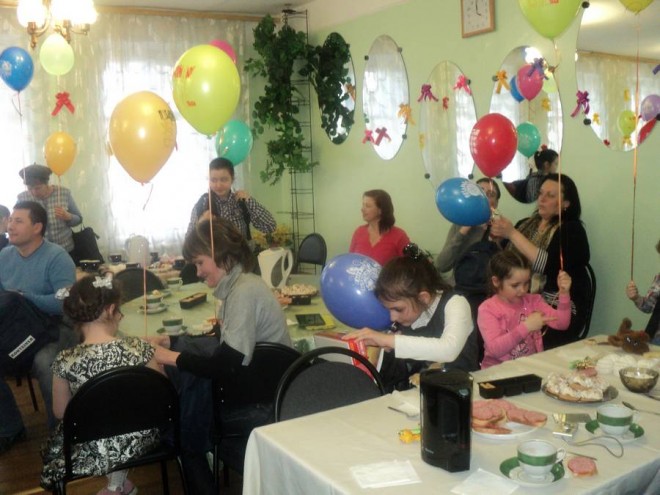 Помощь в проведении детского мероприятия, по приглашению Центра, неоднократно оказывает Детский Центр «Лимпопо». 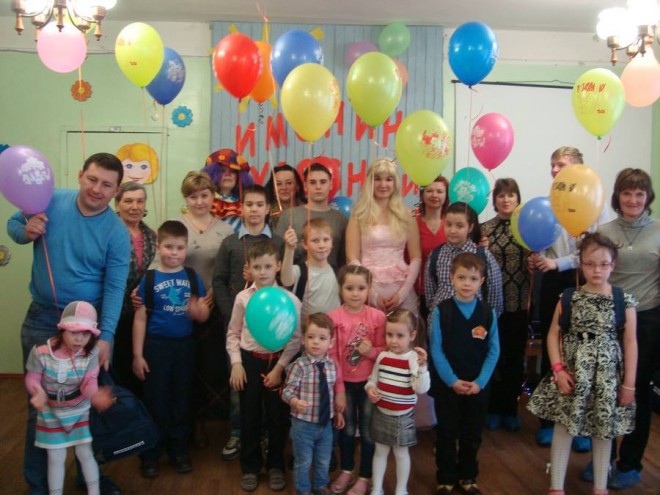 	В концертной программе выступили юные артисты детской вокальной студии «Солнечный круг» при МБУК «Дом культуры железнодорожников».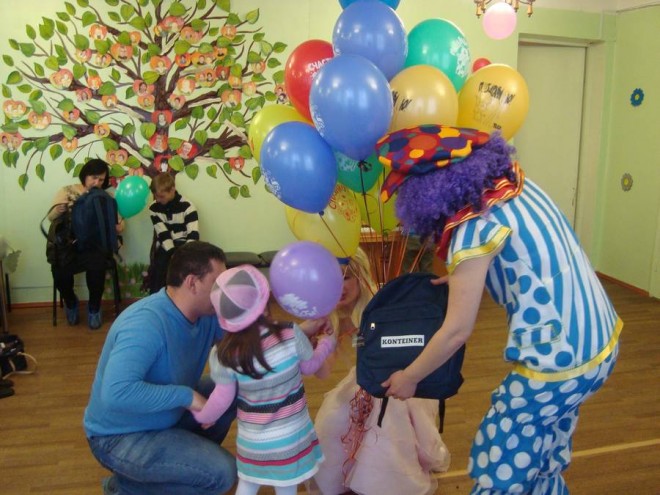 	В музыкальной гостиной царила радостная, наполненная детским смехом атмосфера праздника, радости и веселья. Душевное тепло и радость общения – охватили всех, и детей, и родителей.	Совместное семейное участие в конкурсах и играх, подарило присутствующим праздничное настроение, помогло на некоторое время забыть о нелегких жизненных испытаниях.Быстро пролетело время праздника. А ведь именины невозможны без подарков и они были предоставлены. Детям были вручены подарочные наборы, состоящие из спортивных рюкзачков, развивающих игр и сладких подарков.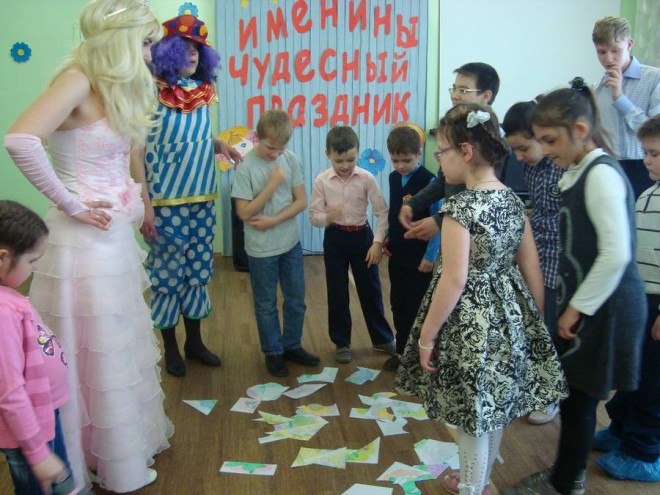 Родители и дети искренне благодарили сотрудников Центра и участников праздника за предоставленные минуты радости, счастья, забытые на время печали и недуги, связанные с жизненными невзгодами!